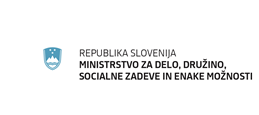 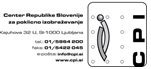 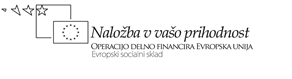 POKLICNI STANDARDIME IN KODA POKLICNEGA STANDARDA ŽELEZOKRIVEC/ŽELEZOKRIVKA IME IN KODA POKLICAŽELEZOKRIVEC/ŽELEZOKRIVKA                   Klasius-P: Operativna gradnja (5822)RAVEN ZAHTEVNOSTI(IV) Zahtevna delaPOKLICNE KOMPETENCE Kandidat:sprejema in pregleda tehnično dokumentacijo in v skladu z njo načrtuje svoje delozagotavlja kakovost svojega dela in izdelkov ter pri tem upošteva načela racionalne rabe energije, časa in materialadela tako, da ne ogroža sebe ali drugih v svojem delovnem okolju ter ne onesnažuje okolja sporazumeva se z  različnimi deležniki, s katerimi se srečuje pri svojem deluuporablja sodobno komunikacijsko tehnologijo, računalniško opremo ter ustrezno programsko orodje, ki ga potrebuje pri svojem delubere, pripravi in oblikuje armature po načrtuna osnovi armaturnih načrtov reže, spaja in vgrajuje armaturo za vse vrste armiranih betonskih elementov v skladu s karakteristikami posameznih vrst jekel in z načini spajanja oziroma sidranjaizvaja sanacijska dela na armaturi (mehansko čiščenje, nevtralizacija in zaščita armature)OPIS POKLICNEGA STANDARDADELOVNA SKUPINA ZA PRIPRAVO POKLICNEGA STANDARDA Štefan Žemva, GZSJanko Rozman, OZSFranc Bogovčič, GPG Kadis Milan Grudnik, Vegrad VelenjeRasti Godler, Remont CeljeMarjan Žveplan, Gradnje Žveplan d.o.oFranci Koklič, ŠC CeljeKoordinacija pri pripravi poklicnega standarda  Barbara Kunčič, CPI7. DELOVNA SKUPINA ZA PRIPRAVO REVIZIJE POKLICNEGA STANDARDAOžbej Marc, CGP, d.d.Brankica Kropf, SGP Pomgrad d.d.Meta Zajc Pogorelčnik, IZSBojan Lap, s.p.Zoran Simčič, s.pIvan Čeligoj, s.p.Jože Kodrič, s.p.Valentina Kuzma, ZGIGM GZSIgor Leban, Center RS za poklicno izobraževanjeKoordinacija pri pripravi revizije poklicnega standardaBarbara Kunčič Krapež, Center RS za poklicno izobraževanjePolona Klemenčič, Center RS za poklicno izobraževanjeVanja Meserko, Center RS za poklicno izobraževanjePODROČJA DELKLJUČNA DELAZNANJA IN SPRETNOSTIAnaliza, načrtovanje in organizacija dela organizira svoje delo in delo skupinezbere in samostojno interpretira pomembne informacije (navodila za delo, tehnično dokumentacijo)organizira in vodi manjšo skupino pri posameznih delovnih nalogahpreveri pripravo materialaprilagodi načine vgraditve materialov in konstrukcij razmeram na gradbiščupozna organizacijo gradbišča, delovišča ali obrata, transportne poti in odlagališča materiala in orodjapozna osnovna pravila organizacije dela pozna osnovne računske operacijepozna normative dela in porabe materialaPriprava dela oz. delovnega mesta pripravi delovno mestopozna in razume tehnično in tehnološko dokumentacijopozna osnove tehničnega risanjaizbere ustrezno orodje in pripomočke za varno deloupošteva transportne poti in ugotovi druge značilnosti delovnega prostoraorganizira in izvaja horizontalni in vertikalni transport materiala v skladu z načrtompozna vlogo, položaj v objektu in način izvedbe posameznega gradbenega elementapozna vrste in lastnosti gradbenih materialov, ki jih uporablja pri svojem delupozna kompatibilnost gradbenih materialovpozna uporabo in zaščito materialovOperativna dela pripravi armaturo po načrtuprenese podatke o dimenzijah armature iz načrta na dejansko stanjepripravi pravilne preseke in dimenzije armatureuporablja merilno orodje in kontrolne pripomočkepreveri pravilnost in natančnost oznak in lego ter presek armaturereže in pripravlja armaturo za različne elementeoblikuje armaturoprebere armaturni načrtpozna pravila oblikovanjaarmaturo oblikuje ročno in/ali strojnozna določiti pravilne loke ukrivljanjapozna značilnosti različnih vrst jeklaspaja in namešča armaturopravilno razporedi armaturopravilno določi lego armature za spajanjedoloči položaj armature armaturo spaja z rezanjem, krivljenjem in vezanjemizvaja preklope armature po navodilih oziroma po projektupozna postopke spajanjavgrajuje armaturonamešča konstrukcije armaturedoloči položaj armature uporablja tudi načine vezanja in spajanja v opažu oziroma na kraju samempravilno vgradi različne armatureizvaja sanacijska delastaro armaturo zna zaščititipri dodatni ojačitvi armature izvede pravilen način ojačevanja glede na navodila ali projektpozna pravila opravljanja sanacijskih železokrivskih delKomercialna delaPosreduje posamezne podatke za nekatere elemente ponudbeoceni možne stroške delaoceni porabo časa in materiala glede na dokumentacijopozna osnove obračunavanja ur, pozna osnove popisov del in predizmer za obračun delpozna osnovne računske operacijepozna normative dela in porabe materialaZagotavljanje kakovostizagotavlja kakovost izvedbe svojega dela in dela svoje skupineuporablja delovna sredstva in materiale v skladu z navodili proizvajalcavizuelno preverja kakovost materialov in elementov pred vgraditvijopred pričetkom svojih del preveri ustreznost predhodno opravljenih delpozna pomen estetskega videza izdelkaVzdrževanje in popravilaredno vzdržuje delovna sredstvapregleduje, čisti, maže, opravlja manjša popravila osebnega orodja, strojev in naprav oz. jih redno daje v popravilopozna osnovna pravila vzdrževanja strojev in naprav, ki jih on in njegovi podrejeni uporabljajo pri svojem deluKomunikacijasporazumeva se s sodelavcisprejema, razume in posreduje navodila o poteku delasprejema, razume in posreduje navodila o varnem delu in uporabi ustrezne opremeuporablja tehnično izrazoslovjesporazumeva se z naročniki in s strankamiposreduje želene informacijeravna v skladu s poslovnim bontonomVarovanje zdravja in okoljadelo opravlja tako, da ne ogroža sebe ali svojih sodelavcevuporablja varovalna sredstva in opremo pri deluupošteva pravila gibanja na gradbišču in deloviščupozna predpise o varovanju zdravja pozna možne poškodbe zaradi napačne uporabe strojevpozna osnovne pravice in dolžnosti, ki izvirajo iz delovnega razmerjavaruje ožje in širše okolje pred negativnimi vplivi materialov in delovnih sredstevsortira in ustrezno odlaga gradbene odpadkeuporablja in skladišči nevarne snovi v skladu s predpisi in z navodilizaveda se pomena racionalne uporabe naravnih materialov in energije z vidika varovanja okolja